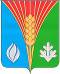 СОВЕТ ДЕПУТАТОВМУНИЦИПАЛЬНОГО ОБРАЗОВАНИЯВОЛЖСКИЙ СЕЛЬСОВЕТКУРМАНАЕВСКОГО РАЙОНАОРЕНБУРГСКОЙ ОБЛАСТИЧЕТВЕРТОГО СОЗЫВАРЕШЕНИЕПРОЕКТ00.12.2022                                                                                                                                                 00О признании решения Совета депутатов муниципального образования Волжский сельсовет Курманаевского района Оренбургской области от 21.05. 2017  № 62 утратившим силу. В целях приведения в соответствие с действующим законодательством Российской Федерации, руководствуясь Уставом муниципального образования Волжский  сельсовет Курманаевского района Оренбургской области, Совет депутатов муниципального образования Волжский сельсовет Курманаевского района Оренбургской области  РЕШИЛ: 1. Признать Решение № 62 от 12.05.2017 «Об утверждении положения о муниципальном контроле за соблюдением законодательства в области розничной продажи алкогольной продукции на территории  МО Волжский сельсовет Курманаевского района Оренбургской области» утратившим силу.2. Контроль за исполнением решения возложить на постоянную комиссию по бюджетной, налоговой и финансовой политике, собственности и экономическим вопросам (председатель Васюков Д.П.).	3. Направить решение на подпись главе муниципального образования Волжский сельсовет Казачкову К.А.4. Решение вступает в силу после его официального опубликования. Председатель сельского Совета депутатов                                                            А.А.ЧурсинГлава муниципального образования                                                                      К.А. Казачков